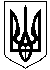 Зачепилівська селищна рада 
Харківської області ПРОТОКОЛ
ХХ чергова сесія VIІI скликання02 листопада 2018 року  14.00 годинСесію відкриває голова селищної ради Кривенко Ю.В.На ХХ  чергову сесію селищної ради з 26 депутатів прибули 19 депутатів, відсутні з поважних причин (хворі, у відпустках, у відрядженнях), з невідомих причин немає.На сесію запрошені : Начальник фінансового відділу:Євойлов В.В. Начальник відділу земельних відносин : Черненко А.С. Начальник юридичного відділу:Кисіль В.О.Начальник відділу економічного розвитку і торгівлі:Однорал С.М  В.о.старости: Згонник В.В., Бака С.В., Тимченко І.В., Гужва Н.М., Пашенко В.М.	Шановні депутати!Розпочинаємо нашу роботу.Які є пропозиції по роботі сесії?Поступила пропозиція роботу ХХ  чергової сесії селищної ради VIІIскликання розпочати.Інші пропозиції будуть? Ні.Хто за те, щоб роботу сесії розпочати, прошу голосувати.Хто за?Хто проти?Утримався?Шановні депутати!Дозвольте ХХ чергову сесію селищної ради оголосити відкритою.  Звучить Гімн УкраїниДля роботи сесії пропоную обрати лічильну комісії в кількості: 3  чоловік. Персональ но:  Швецов В.В., Голуб М.І.,Кужель О.В.Прошу голосувати.Хто за-19 (одноголосно)Хто проти-0Утримався-0Не голосували -0Шановні депутати!Нам необхідно затвердити порядок  денний ХХ позачергової сесії селищної ради VIІI скликання. На розгляд сесії селищної ради виносяться такі питання:Про затвердження порядку денного  XХ сесії VІIІ скликання  від 02.11. 2018 року. Про внесення змін до рішення  №29 від 21.12.2017 року «Про бюджет Зачепилівської селищної ради на 2018 рік».                                                  Доповідає: Євойлов В.В.Про створення комісії з приймання книг із спільної власності і територіальних громад сіл, селищ, міст Харківської області у спільну власність територіальних громад сіл та селища Зачепилівського району Харківської області .                                                                                                    Доповідає: Харченко Л.Є..Про взяття на баланс Зачепилівської селищної ради вузлів обліку електричної енергії на       лініях вуличного освітлення.                                            Доповідає: Швецов В.В.                                           Доповідає: Черненко А.С.Про внесення змін до рішення ІХ сесії VІІІ скликання від 27 березня 2018 року № 257 «Про затвердження ставок та пільг із сплати земельного податку на 2018 рік в адміністративних межах Зачепилівської селищної ради».Про внесення змін до рішення ХІ сесії VІІІ скликання від 11 червня 2018 року № 447 «Про затвердження ставок та пільг із сплати земельного податку на 2019 рік в адміністративних межах Зачепилівської селищної ради».Про внесення змін до рішення ХХХІІІ сесії VІІ скликання від 26 жовтня 2017 року № 642 «Про надання дозволу на розробку проекту землеустрою щодо відведення земельної ділянки для оформлення права власності для будівництва індивідуального гаража гр. Петренко Валентині Олексіївні, що розташована за адресою вул. Українська, смт.Зачепилівка на території Зачепилівської селищної ради».Про надання гр. Голуб М.В. дозволу на розробку проекту землеустроющодо відведення земельної ділянкидля будівництва та обслуговуваннябудівель торгівлі, яка знаходиться за адресою:с. Миколаївка, вул. Харківська,76/2на території Зачепилівської селищної ради.Про припинення користування земельною ділянкою гр. Горбатко Юрію Анатолійовичу за с.Вишневе (город-1,00га).Про припинення користування земельною ділянкою гр. Гордієнко Ганні Володимирівні  за с. Бердянка (город-0,37 га).Про припинення користування земельною ділянкою гр. Рачковської Оксани Петрівни за с.Миколаївка (город-2,00га).Про надання дозволу на розробку технічної документації із землеустрою щодо відновлення (встановлення) в натурі (на місцевості) меж земельної ділянки для будівництва та обслуговування житлового будинку, господарських будівель та споруд (присадибна ділянка) гр. Миронову Валерію Івановичу, гр. Мироновій Ользі Василівні (житловий будинок знаходиться у спільній сумісній власності), що розташована за адресою: смт.Зачепилівка, вул. Соборна,46 на території Зачепилівської селищної ради (забудова – 0,15 га).Про надання дозволу на розробку проекту землеустрою щодо відведення земельних ділянок для будівництва та обслуговування житлового будинку, господарських будівель та споруд (присадибна ділянка) та для ведення особистого селянського господарства гр. Сидько Валентині Федорівні, гр. Лібуцькому Віктору Федоровичу (житловий будинок знаходиться у спільній частковій власності), що розташована за адресою: с.Кочетівка, вул. Вишнева,16 на території Зачепилівськоїселищної ради (забудова – 0,25 га,город-0,2га).Про надання дозволу на розробку проекту землеустрою щодо відведення земельних ділянок для будівництва та обслуговування житлового будинку, господарських будівель та споруд (присадибна ділянка) та для ведення особистого селянського господарства гр.Комісар Раїсі Федорівні, що розташована за адресою: с.Бердянка, вул. 14 Гвард.Стр.Див,39, на території Зачепилівської селищної ради (забудова – 0,25 га,город-0,1га).Про надання дозволу на розробку проекту землеустрою щодо відведення земельних ділянок для будівництва та обслуговування житлового будинку, господарських будівель та споруд (присадибна ділянка) та для ведення особистого селянського господарства гр.Селезень Олександр Михайлович, що розташована за адресою: с.Миколаївка, вул.Набережна,11, на території Зачепилівськоїселищної ради (забудова – 0,25 га,город-085га).Про надання дозволу на розробку проекту землеустрою щодо відведення земельних ділянок для будівництва та обслуговування житлового будинку, господарських будівель та споруд (присадибна ділянка) та для ведення особистого селянського господарства гр. Бойко Валентину Ярославовичу, що розташована за адресою: с.Першотравневе, вул. Молодіжна,27 на території Зачепилівської селищної ради (забудова – 0,25 га, город – 0,35).Про надання дозволу на розробку проекту землеустрою щодо відведення земельних ділянок для будівництва та обслуговування житлового будинку, господарських будівель та споруд (присадибна ділянка) та для ведення особистого селянського господарства гр. Хітько Світлані Валентинівні, що розташована за адресою: с.Першотравневе, вул. Молодіжна,17 на території Зачепилівської селищної ради (забудова – 0,25 га, город – 0,35). Про надання дозволу на розробку проекту землеустрою щодо відведення земельних ділянок для будівництва та обслуговування житлового будинку, господарських будівель та споруд (присадибна ділянка) та для ведення особистого селянського господарства гр. Журавель Наталії Григорівні, що розташована за адресою: с.Першотравневе, вул. Молодіжна,52 на території Зачепилівської селищної ради (забудова – 0,25 га, город – 0,35). Про надання дозволу на розробку проекту землеустрою щодо відведення земельних ділянок для будівництва та обслуговування житлового будинку, господарських будівель та споруд (присадибна ділянка) та для ведення особистого селянського господарства гр. Дикун Любов Василівні, що розташована за адресою: смт.Зачепилівка, вул. Калиновий,22 на території Зачепилівської селищної ради (забудова – 0,15 га, город – 0,04).Про надання дозволу на розробку проекту землеустрою щодо відведення земельних ділянок для будівництва та обслуговування житлового будинку, господарських будівель та споруд (присадибна ділянка) та для ведення особистого селянського господарства гр. Онищенко Ларисі Мартиросівні, що розташована за адресою: с.Бердянка, вул. Першотравнева,4 на території Зачепилівської селищної ради (забудова – 0,25 га, город – 0,12).Про надання дозволу на розробку проекту землеустрою щодо відведення земельних ділянок для будівництва та обслуговування житлового будинку, господарських будівель та споруд (присадибна ділянка) та для ведення особистого селянського господарства гр. Слєпцовій Валентині Миколаївні, що розташована за адресою: с.Скалонівка, вул. Вишнева,109 на території Зачепилівської селищної ради (забудова – 0,25 га, город – 1,25).Про затвердження проекту землеустрою щодо відведення земельної ділянки у власність для будівництва індивідуального гаража гр. Новохатько Григорію Олександровичу, що розташована за адресою: вул. Паркова,26Всмт. Зачепилівка, Зачепилівського району, Харківської області (гааж - 0,0031 га, кадастровий номер 6322255100:01:002:0215).Хто за те, щоб затвердити запропонований порядок денний сесії прошу голосувати.Хто за? - 19 (одноголосно) Проти? -0 Утримався?-0 , не голосували. Приймається. Порядок денний сесії затверджується. Рішення №741 додається.СЛУХАЛИ: Про внесення змін до рішення  №29 від 21.12.2017 року «Про бюджет Зачепилівської селищної ради на 2018 рік».                          Доповідає: Євойлов В.В.  Проект рішення виноситься на голосуванняГолосувализа-19 (одноголосно)Проти-0Утримався-0Не голосували -0Рішення приймається.ВИРІШИЛИ Рішення №742 додається.СЛУХАЛИ: Про створення комісії з приймання книг із спільної власності і територіальних громад сіл, селищ, міст Харківської області у спільну власність територіальних громад сіл та селища Зачепилівського району Харківської області .                                                                                                    Доповідає: Харченко Л.Є.Проект рішення виноситься на голосуванняГолосувализа-19 (одноголосно)Проти-0Утримався-0 Не голосували -0Рішення приймається.ВИРІШИЛИ Рішення № 743додається.СЛУХАЛИ: Про взяття на баланс Зачепилівської селищної ради вузлів обліку електричної енергії на лініях вуличного освітлення.                     Доповідає: Швецов В.В. Проект рішення виноситься на голосуванняГолосувализа-19 (одноголосно)Проти-0Утримався-0 Не голосували -0Рішення приймається.ВИРІШИЛИ Рішення № 744додається.СЛУХАЛИ: Про внесення змін до рішення ІХ сесії VІІІ скликання від 27 березня 2018 року № 257 «Про затвердження ставок та пільг із сплати земельного податку на 2018 рік в адміністративних межах Зачепилівської селищної ради».                                                                                                          Доповідає: Черненко А.С.Проект рішення виноситься на голосування	Голосувализа-19 (одноголосно)Проти-0Утримався-0 Не голосували -0Рішення приймається.ВИРІШИЛИ Рішення №745 додається.СЛУХАЛИ: Про внесення змін до рішення ХІ сесії VІІІ скликання від 11 червня 2018 року № 447 «Про затвердження ставок та пільг із сплати земельного податку на 2019 рік в адміністративних межах Зачепилівської селищної ради».                                                                                               Доповідає: Черненко А.С.Проект рішення виноситься на голосуванняГолосувализа-19 (одноголосно)Проти-0Утримався-0 Не голосували -0Рішення приймається.ВИРІШИЛИ Рішення №746додається.СЛУХАЛИ: Про внесення змін до рішення ХХХІІІ сесії VІІ скликання від 26 жовтня 2017 року № 642 «Про надання дозволу на розробку проекту землеустрою щодо відведення земельної ділянки для оформлення права власності для будівництва індивідуального гаража гр. Петренко Валентині Олексіївні, що розташована за адресою вул. Українська, смт.Зачепилівка на території Зачепилівської селищної ради».                                                                                                             Доповідає: Черненко А.С.Проект рішення виноситься на голосуванняГолосувалиЗа- 19 (одноголосно)Проти-0Утримався-0 Не голосували -0Рішення приймається.ВИРІШИЛИ Рішення №747 додається.СЛУХАЛИ: Про надання гр. Голуб М.В. дозволу на розробку проекту землеустрою щодо відведення земельної ділянки для будівництва та обслуговування будівель торгівлі, яка знаходиться за адресою:с. Миколаївка, вул. Харківська,76/2на території Зачепилівської селищної ради.                                                                                                   Доповідає:Черненко А.С.Проект рішення виноситься на голосуванняГолосувализа-18 (одноголосно)Проти-0Утримався-1 Не голосували -0 Рішення приймається.	ВИРІШИЛИ Рішення №748 додається.СЛУХАЛИ: Про припинення користування земельною ділянкою гр. Горбатко Юрію Анатолійовичу за с.Вишневе.                                                      Доповідає:Черненко А.С.Проект рішення виноситься на голосуванняГолосувализа-18 (одноголосно)Проти-0Утримався-1 Не голосували -0 Рішення приймається.	ВИРІШИЛИ Рішення №749 додається.СЛУХАЛИ: Про припинення користування земельною ділянкою гр. Гордієнко Ганні Володимирівні  за с. Бердянка                                                     Доповідає:Черненко А.С.Проект рішення виноситься на голосуванняГолосувализа-18 Проти-0Утримався- 1 Не голосували -0Рішення приймається.ВИРІШИЛИ Рішення №750 додається.СЛУХАЛИ: Про припинення користування земельною ділянкою гр. Рачковської Оксани Петрівни за с.Миколаївка.                                                                                                            Доповідає: Черненко А.С.Проект рішення виноситься на голосуванняГолосувализа-18Проти-0Утримався-1 Не голосували -0Рішення приймається.ВИРІШИЛИ Рішення №751 додається.СЛУХАЛИ: 	Про надання дозволу на розробку технічної документації із землеустрою щодо відновлення (встановлення) в натурі (на місцевості) меж земельної ділянки для будівництва та обслуговування житлового будинку, господарських будівель та споруд (присадибна ділянка) гр. Миронову Валерію Івановичу, гр. Мироновій Ользі Василівні (житловий будинок знаходиться у спільній сумісній власності), що розташована за адресою: смт.Зачепилівка, вул. Соборна,46 на території Зачепилівської селищної ради.                                                   Доповідає: Черненко А.С.Проект рішення виноситься на голосуванняГолосувализа-18 Проти-0Утримався-1 Не голосували -0 Рішення приймається.	ВИРІШИЛИ Рішення №752 додається.СЛУХАЛИ: 	Про надання дозволу на розробку проекту землеустрою щодо відведення земельних ділянок для будівництва та обслуговування житлового будинку, господарських будівель та споруд (присадибна ділянка) та для ведення особистого селянського господарства гр. Сидько Валентині Федорівні, гр. Лібуцькому Віктору Федоровичу (житловий будинок знаходиться у спільній частковій власності), що розташована за адресою: с.Кочетівка, вул. Вишнева,16 на території Зачепилівськоїселищної ради.                                                                                                   Доповідає: Черненко А.С.Проект рішення виноситься на голосуванняГолосувализа-18 Проти-0Утримався-1 Не голосували -0Рішення приймається.ВИРІШИЛИ Рішення №753 додається.СЛУХАЛИ:	Про надання дозволу на розробку проекту землеустрою щодо відведення земельних ділянок для будівництва та обслуговування житлового будинку, господарських будівель та споруд (присадибна ділянка) та для ведення особистого селянського господарства гр.Комісар Раїсі Федорівні, що розташована за адресою: с.Бердянка, вул. 14 Гвард.Стр.Див,39, на території Зачепилівської селищної ради                                                                                                               Доповідає: Черненко А.С.Проект рішення виноситься на голосуванняГолосувализа-18 Проти-0Утримався-1 Не голосували -0Рішення приймається.ВИРІШИЛИ Рішення №754 додається.СЛУХАЛИ: Про надання дозволу на розробку проекту землеустрою щодо відведення земельних ділянок для будівництва та обслуговування житлового будинку, господарських будівель та споруд (присадибна ділянка) та для ведення особистого селянського господарства гр.Селезень Олександр Михайлович, що розташована за адресою: с.Миколаївка, вул.Набережна,11, на території Зачепилівськоїселищної ради (забудова – 0,25 га,город-085га).                                                                                                       Доповідає: Черненко А.С.Проект рішення виноситься на голосуванняГолосувализа-18Проти-0Утримався-1 Не голосували -0Рішення приймається.ВИРІШИЛИ Рішення №755 додаєтьсяСЛУХАЛИ: Про надання дозволу на розробку проекту землеустрою щодо відведення земельних ділянок для будівництва та обслуговування житлового будинку, господарських будівель та споруд (присадибна ділянка) та для ведення особистого селянського господарства гр. Бойко Валентину Ярославовичу, що розташована за адресою: с.Першотравневе, вул. Молодіжна,27 на території Зачепилівської селищної ради (забудова – 0,25 га, город – 0,35).                                                                                                            Доповідає: Черненко А.С.Проект рішення виноситься на голосуванняГолосувализа-18Проти-0Утримався-1 Не голосували -0Рішення приймається.ВИРІШИЛИ Рішення №756 додається.СЛУХАЛИ: Про надання дозволу на розробку проекту землеустрою щодо відведення земельних ділянок для будівництва та обслуговування житлового будинку, господарських будівель та споруд (присадибна ділянка) та для ведення особистого селянського господарства гр. Хітько Світлані Валентинівні, що розташована за адресою: с.Першотравневе, вул. Молодіжна,17 на території Зачепилівської селищної ради (забудова – 0,25 га, город – 0,35). .                                                                                                  Доповідає: Черненко А.С. Проект рішення виноситься на голосуванняГолосувализа-18 Проти-0Утримався-1 Не голосували -0Рішення приймається.ВИРІШИЛИ Рішення №757 додається.СЛУХАЛИ: Про надання дозволу на розробку проекту землеустрою щодо відведення земельних ділянок для будівництва та обслуговування житлового будинку, господарських будівель та споруд (присадибна ділянка) та для ведення особистого селянського господарства гр. Журавель Наталії Григорівні, що розташована за адресою: с.Першотравневе, вул. Молодіжна,52 на території Зачепилівської селищної ради                                                                                                   Доповідає: Черненко А.С.Проект рішення виноситься на голосуванняГолосувализа-18 Проти-0Утримався-1 Не голосували -0Рішення приймається.ВИРІШИЛИ Рішення №758додається.СЛУХАЛИ: Про надання дозволу на розробку проекту землеустрою щодо відведення земельних ділянок для будівництва та обслуговування житлового будинку, господарських будівель та споруд (присадибна ділянка) та для ведення особистого селянського господарства гр. Дикун Любов Василівні, що розташована за адресою: смт.Зачепилівка, вул. Калиновий,22 на території Зачепилівської селищної ради                                                                                                    Доповідає: Черненко А.С.Проект рішення виноситься на голосуванняГолосували за-18 Проти-0Утримався-1 Не голосували -0Рішення приймається.ВИРІШИЛИ Рішення №759 додається.СЛУХАЛИ: Про надання дозволу на розробку проекту землеустрою щодо відведення земельних ділянок для будівництва та обслуговування житлового будинку, господарських будівель та споруд (присадибна ділянка) та для ведення особистого селянського господарства гр. Онищенко Ларисі Мартиросівні, що розташована за адресою: с.Бердянка, вул. Першотравнева,4 на території Зачепилівської селищної ради.                                                                                           Доповідає: Черненко А.С.Проект рішення виноситься на голосуванняГолосувализа-18 Проти-0Утримався-1 Не голосували -0Рішення приймається.ВИРІШИЛИ Рішення №760.СЛУХАЛИ: Про надання дозволу на розробку проекту землеустрою щодо відведення земельних ділянок для будівництва та обслуговування житлового будинку, господарських будівель та споруд (присадибна ділянка) та для ведення особистого селянського господарства гр. Слєпцовій Валентині Миколаївні, що розташована за адресою: с.Скалонівка, вул. Вишнева,109 на території Зачепилівської селищної ради                                                                                                   Доповідає: Черненко А.С.Проект рішення виноситься на голосуванняГолосувализа-18 Проти-0Утримався-1 Не голосували -0Рішення приймається.ВИРІШИЛИ Рішення №761 додається.СЛУХАЛИ: Про затвердження проекту землеустрою щодо відведення земельної ділянки у власність для будівництва індивідуального гаража гр. Новохатько Григорію Олександровичу, що розташована за адресою: вул. Паркова,26Всмт. Зачепилівка, Зачепилівського району, Харківської областіПроект рішення виноситься на голосуванняГолосувализа-18Проти-0Утримався-1 Не голосували -0Рішення приймається.ВИРІШИЛИ Рішення №762 додається.Шановні депутати, дякую всім за плідну працю!            Оголошую про закриття сесії. Зачепилівський селищний голова                                                             Кривенко Ю.В.           